CT Birth to Three Form:3-20 (5/1/2015)                Autism Spectrum Disorder Checklist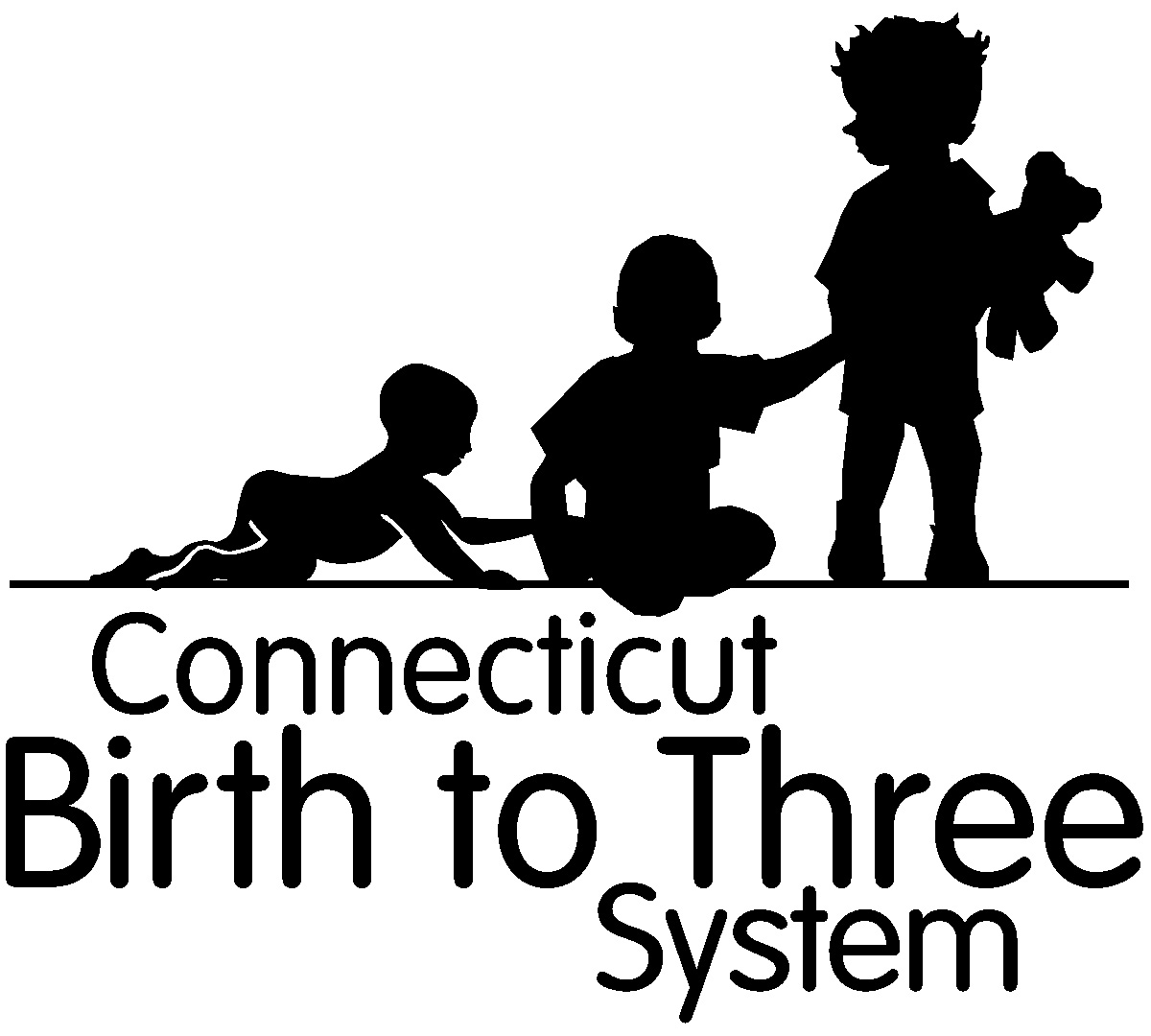 (DSM-5 Diagnostic Criteria)                          Autism Spectrum Disorder Checklist(DSM-5 Diagnostic Criteria)          Child:DOBB23#Evaluator:Program:Please indicate in the space next to each criterion how the diagnostician knows that the child meets the criteria (for example, an ADOS 2 or other instrument, or observation).Please indicate in the space next to each criterion how the diagnostician knows that the child meets the criteria (for example, an ADOS 2 or other instrument, or observation).Persistent deficits in social communication and social interaction across multiple contexts, as manifested by all the following, currently or by history:Persistent deficits in social communication and social interaction across multiple contexts, as manifested by all the following, currently or by history:CriterionPlease indicate how documented in this column:Deficits in social-emotional reciprocityDeficits in nonverbal communicative behaviors used for social interactionsDeficits in developing, maintaining, and understanding relationships.Restricted, repetitive patterns of behavior, interests, or activities, as manifested by at least two of the following, currently or by history:Restricted, repetitive patterns of behavior, interests, or activities, as manifested by at least two of the following, currently or by history:Stereotyped or repetitive motor movements, use of objects or speechInsistence on sameness, inflexible adherence to routines or ritualized patterns of verbal or nonverbal behaviorHighly restricted, fixated interests that are abnormal in intensity or focusHyper- or hyporeactivity to sensory input or unusual interest in sensory aspects of the environmentSpecifiers:Specifiers:With or without accompanying intellectual impairmentWith or without accompanying language impairmentKnown etiological factor (s) present (for example medical condition, genetic syndrome, environmental factor):Associated with another neurodevelopmental, mental, or behavioral disorderSeverity (Please circle appropriate level): Level 1: Requiring support:Level 2: Requiring substantial support:Level 3: Requiring very substantial support:Person completing form (print and sign)                                                                               credentials/datePerson completing form (print and sign)                                                                               credentials/date